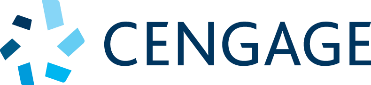 POSITION DESCRIPTION Name:	Job title:	Sales Coordinator, International (Part Time)Date:	October 2016Department:	International DivisionReports to:	General Manager, InternationalBasic purpose:The Sales Coordinator will assist the General Manager, International, in managing the customer service, sales, marketing, and administrative functions for all Cengage Learning Australia’s international business. Principal accountabilities:Direct reports:	NilMain contacts:Internal:	General Manager, International, reprint and Primary production controllers, Export editorial staff, Primary sales, marketing and publishing staff, Operations and Accounts Receivable / Finance.External:	Export customers (key – Cengage Learning Asia, Nelson Education, Houghton Mifflin Harcourt, Heinemann, Scholastic Education, Folens, Cheneliere Education, Cengage Learning EMEA), non-account customers, potential new customers, designated freight forwarders.Education / Qualifications / Experience:This position requires a person with strong attention to detail, excellent organisational skills and a customer service focus.  Experience in publishing and/or export is an advantage but is not essential.  Experience in customer service is an advantage.Cengage Core Competencies:Speed:  Proactively gets things done quickly, with a high quality of work.  Overcomes barriers and 	continually finds ways to be more efficient.Focus:  Identifies core business problems and opportunities; seeks and proposes solutions while 	avoiding distractions.  Persists through achieving deliverables.Collaboration:  Committed to helping others be successful; partners with key organisational 	stakeholders, individuals and teams outside own functional area to promote business alignment.Key Outcome and Area% of Total JobObjectives and TasksCore CompetenciesStandardsProviding Customer Service to internal and external customers45% Confirm and process export orders.Update key customer ‘orders in progress’ reports.Liaison with Customer Service to manage export orders from processing through to delivery, via Cengage Learning warehouse stock.Be responsible for School cash sales and freight (i.e. customer service for non-account sales), including issuing pro-forma invoices and tracking the order through completion in Customer Service and Credit.Anticipate customers’ needs, manage enquiries and solve problems.Maintain a high level of product knowledge to understand customers’ needs and respond to enquiries appropriately.Evaluate, review and analyse problems when they arise and determine an appropriate outcome in a timely manner.Recognise every opportunity with a customer is an opportunity for sales growth.Any other duties as required by the General Manager, International.Excellent written and verbal communication skillsExcellent administration and organisational skillsEffective time management skillsProven problem solving skills, meticulous attention to detail and follow throughFast and accurate keyboard skillsOrganised and task-orientatedAbility to work towards and meet deadlinesSkilled and systematic use of Microsoft Office applications, including Word, Excel, Outlook and data base managementAbility to prioritise tasksAbility to follow policies and proceduresAbility to listen and anticipate customer’s needsOrders processed accurately and in a timely mannerOrders delivered on timeEffective working relationship with Customer Service and OperationsOrders easily trackedCash sales and freight prepared and delivered to customerEnjoy communicating and problem-solvingMeeting deadlinesEmbraces Cengage Learning core values and competenciesAdherence to policies and proceduresSales and Marketing support20%Assist the General Manager, International, in all sales, marketing, administrative and publishing functions as required.Send product samples and promotional material to key customers when required.Maintain and update the Export Procedures Manual and all sales history documentation.Prepare all samples and marketing materials for international business meetings and conferences and ensure timely delivery. Build an international customer database for use as a sales and marketing tool.  Responsible for data entry and maintenance (i.e. Magellan). Assist the New Zealand Primary Sales Manager with administrative tasks as required.Excellent written and verbal communication skillsProduct knowledgeProven problem solving skills with keen attention to detail and follow throughAbility to build rapportEffective time management skillsMeticulous attention to detailOrganised and task-orientatedExcellent administration skillsEstablish and maintain effective relationships with internal customersStrong organisational and time management skills A willingness to help othersAbility to work independently and as part of a teamActively contribute towards revenue generation, revenue growth and cost controlContribution to key sales resultsBottom line focusedCustomer-first focusProduct samples distributed accordinglyProduct knowledgeUp to date manuals and documentationConscientiousness, persistence and reliability in record maintenance and communicationMeeting deadlinesAccuracyProduction and publishing10%%Liaison with reprint and Primary production controllers to manage export orders through to delivery via the reprint process, i.e. direct from the printer.Assist with export publishing projects where required. Ability to multi-task and efficient time management skillsEstablish and maintain effective relationships with internal customersAnalytical and problem-solving abilities with keen attention to detail and follow throughEffective working relationship with ProductionExport orders delivered on timeStock availabilityProjects delivered on timeReporting5%Prepare key export reports as required.Ability to work towards and meet deadlinesMeticulous attention to detailAnalytical and problem-solving abilities with keen attention to detail and follow throughAccurate record keeping and reportingAccurate reports generated and distributed in a timely mannerContinuous Improvement 10%Supports Continual Improvement processes throughout the entire project including supporting Project Managers during the audit process.Seek opportunities to enhance documentation, processes and supported systems to improve processes and procedures.Keep abreast with the continual change in technology developments and share knowledge with manager and team.Actively seek opportunities to extend and enhance personal knowledge and skills in order to better support customers and colleagues.Problem-solving abilities with keen attention to detail and follow throughA willingness to support and help othersContinuous improvement and improved efficiencySelf-initiated training and development of knowledgeDemonstrated initiative for issue resolution and new ideas to add value to usersParticipation and contribution of processes improvement projectsA positive attitude to problem-solving Workplace Health and Safety10%Be aware of duty of care and act in a safe manner.Ensure all company WH&S policies and procedures are adhered to.Be familiar with property security, first aid and fire emergency procedures.Report any hazardous situations, incidents or accidents and take immediate action if applicable to reduce risk of injury.Participate in WH&S investigations when required.Ability to follow policies and proceduresAbility to use initiative and take responsibility WH&S awareAnalytical and problem-solving abilities Adherence to WH&S policies and proceduresIncreased WH&S awarenessA positive attitude to WH&SReduction of number of WH&S incidents